НаименованиеНаименованиеК/воК/воЦенаЦенаНаименованиеНаименованиеК/воК/воЦенаЦенаОтвод гнутый 15Отвод гнутый 155050Сгон15Сгон153030Отвод гнутый 20Отвод гнутый 208080Сгон 20Сгон 203535Отвод гнутый 25Отвод гнутый 25160160Сгон 25Сгон 255555Отвод гнутый 32Отвод гнутый 32200200Сгон 32Сгон 327070Отвод 20Отвод 204040Сгон 40Сгон 409595Отвод 25Отвод 255555Сгон 50Сгон 50120120Отвод 32Отвод 326060Резьба 15Резьба 151010Отвод 133Отвод 13310001000Резьба 20Резьба 201515Отвод 159Отвод 15914001400Резьба 25Резьба 252020Отвод 219Отвод 21929002900Резьба 32Резьба 322525Отвод 273Отвод 27355005500Резьба 40	Резьба 40	3535Фланец 20Фланец 20250250Резьба 50Резьба 504545Фланец 25Фланец 25280280Уголок15Уголок153535Фланец 32Фланец 32310310Уголок 20Уголок 204545Фланец 40Фланец 40350350Уголок 25Уголок 256565Фланец 50Фланец 50400400Уголок 32Уголок 329090Фланец 65Фланец 65500500Уголок 40Уголок 40140140Фланец 80Фланец 80600600Уголок 50Уголок 50190190Фланец 100;114Фланец 100;114700700Бочата 15Бочата 152020Фланец 125Фланец 12512001200Бочата 20Бочата 203030Фланец 150Фланец 15015501550Бочата 25Бочата 253535Фланец 200Фланец 20020002000Бочата 32Бочата 325050Тройник   50 приварнойТройник   50 приварной310310Бочата 40Бочата 406060Тройник   76 приварнойТройник   76 приварной450450Бочата 50Бочата 507575Тройник   89приварнойТройник   89приварной600600Тройник 15Тройник 155050Тройник   108 приварнойТройник   108 приварной800800Тройник 20Тройник 207070Тройник  159 приварнойТройник  159 приварной18001800Тройник 25Тройник 25100100Заглушка 50  Заглушка 50  9090Тройник 32Тройник 32140140Заглушка 76Заглушка 76100100Тройник 40Тройник 40170170Заглушка  89Заглушка  89140140Тройник 50Тройник 50250250Заглушка 100Заглушка 100180180К/Гайка 15К/Гайка 151515Переход 32х20Переход 32х206060К/Гайка 20К/Гайка 202020Переход 57х20Переход 57х208585К/Гайка 25К/Гайка 252525Переход 57х32Переход 57х328585К/Гайка 32К/Гайка 323535Переход 76х57Переход 76х57120120К/Гайка 40К/Гайка 404545Переход 89х57Переход 89х57180180К/Гайка 50К/Гайка 507575Переход 108х57Переход 108х57280280Муфта чуг15—сталь15Муфта чуг15—сталь1525-3025-30Переход 108х76Переход 108х76300300Муфта чуг 20-сталь20Муфта чуг 20-сталь2030-3530-35Переход 108х89Переход 108х89330330Муфта чуг 25  --сталь25Муфта чуг 25  --сталь2545--5545--55Переход 159*108Переход 159*108590590Муфта чуг32  --сталь32Муфта чуг32  --сталь3270--8070--80Переход 159х219Переход 159х21912601260Муфта чуг 40 –сталь40Муфта чуг 40 –сталь4090--11090--110ЛЕН  сан.тех.шт.100гЛЕН  сан.тех.шт.100г100100Муфта чуг 50—сталь 50Муфта чуг 50—сталь 50120-15120-15Нить САНТЕХНить САНТЕХ200200Крестовина  20Крестовина  209090Асбокартон лист 4мм  шт.Асбокартон лист 4мм  шт.450450Пробка радиаторная:Пробка радиаторная:Сальниковая набивка:Сальниковая набивка:Р/КГР/КГ15 левая15 левая6060D 6;8ммD 6;8мм49049015 правая15 правая6060D 10;12ммD 10;12мм49049020 левая20 левая6060D 13;14ммD 13;14мм49049020 правая20 правая6060D 20;22мм .25ммD 20;22мм .25мм490490«Глухая» левая«Глухая» левая6060Асбошнур: D10 сух,Асбошнур: D10 сух,490490 «Глухая» правая «Глухая» правая6060D 16 сух.D 16 сух.490490Ниппель радиаторныйНиппель радиаторный6060D 22 сух.D 22 сух.490490Прокладка «радиаторная»Прокладка «радиаторная»55Каболка (кг)Каболка (кг)160160Кронштейн радиат.Кронштейн радиат.100100НаименованиеК/воК/воЦенаЦенаНаименованиеНаименованиеК/воК/воЦенаЦенаЗадвижка чуг.5028002800Задвижка ст.50Задвижка ст.5069006900Задвижка чуг.8046004600Задвижка ст.80Задвижка ст.8095009500Задвижка чуг.10055005500Задвижка ст.100Задвижка ст.1001200012000Задвижка чуг.125Задвижка ст.150Задвижка ст.1502450024500Задвижка чуг.150 92009200Вентиль ст.ф32 ;40 ;65Вентиль ст.ф32 ;40 ;653000;39003000;3900Задвижка чуг.2001950019500Вентиль ст.ф80 ф125Вентиль ст.ф80 ф1259000130090001300Задвижка чуг.3002580025800Затвор дисковый ф32Затвор дисковый ф3212001200Вентиль чуг.муф.15240240Затвор дисковый ф50Затвор дисковый ф5015001500Вентиль чуг.муф.20290290Затвор дисковый ф65Затвор дисковый ф6520002000Вентиль чуг.муф.25400400Затвор дисковый ф80Затвор дисковый ф8022002200Вентиль чуг.муф.32550550Затвор дисковый ф100Затвор дисковый ф10024002400Вентиль чуг.муф.40700700Затвор дисковый ф125Затвор дисковый ф12529002900Вентиль чуг.муф.5010001000Затвор дисковый ф150Затвор дисковый ф15034003400Вентиль чуг.фланц.ф25950950Затвор дисковый ф200Затвор дисковый ф20040004000Вентиль чуг.фланц.ф3211001100Кран шаровой ф15  м\мКран шаровой ф15  м\м220220Вентиль чуг.фланц.ф4015001500Кран шаровой ф20  м\мКран шаровой ф20  м\м280280Вентиль чуг.фланц.ф5019001900Кран шаровой ф25  м\мКран шаровой ф25  м\м440440Вентиль чуг.фланц.ф6536003600Кран шаровой ф32  м\мКран шаровой ф32  м\м680680Вентиль чуг.фланц.ф8065006500Кран шаровой ф40  м\мКран шаровой ф40  м\м11001100Вентиль чуг.фланц.ф10079007900Кран шаровой ф50  м\мКран шаровой ф50  м\м18001800Вентиль лат.ф15220220Кран шар.американк ф15Кран шар.американк ф15290290Вентиль лат.ф20300300Кран шар.американк ф20Кран шар.американк ф20350350Вентиль лат.ф25400400Кран шар.американкф25Кран шар.американкф25520520Вентиль лат.ф32700700Кранишар.американкф32Кранишар.американкф32880880Вентиль лат.ф4012001200Кран шаровой ф15  г\мКран шаровой ф15  г\м220220Вентиль лат.ф5018001800Кран шаровой ф 20 г\мКран шаровой ф 20 г\м280280Вентиль лат.ф50пожарн.19001900Кран шаровой ф25  г\м    Кран шаровой ф25  г\м    440440Вентиль лат.ф15 носик280280Кран шаровой ф32  г\мКран шаровой ф32  г\м680680Клапан обрат.  фланц.32830830Кран шаровой ф40  г\мКран шаровой ф40  г\м11001100Клапан обрат.  фланц.4010001000Кран шаровой ф50  г\мКран шаровой ф50  г\м18001800Клапан обрат.  фланц.5025002500Манометр 1.0мп 1.6мпМанометр 1.0мп 1.6мп780780Клапан обрат.  фланц.8079807980Термометр 150 сТермометр 150 с300300Клапан обрат.  фланц.10087008700Оправа под термометрОправа под термометр300300Клапан обратный муф.15180180Кран 3ход.под ман.ф15Кран 3ход.под ман.ф15310310Клапан обратный муф20250250Кран Маевского ф15Кран Маевского ф154040Клапан обратный муф25380380Кран маевского ф20Кран маевского ф205050Клапан обратный муф32780780Воздухотвод.авт.   d15Воздухотвод.авт.   d15380380Клапан обратный муф4012001200Кран приварной Ф20Кран приварной Ф2014001400Клапан обратный муф5016001600Кран приварной Ф25Кран приварной Ф2516001600Клапан обр меж.флан.50800800Кран приварной ф32Кран приварной ф3219001900Клапан обр меж.флан.8010001000Кран приварной ф40Кран приварной ф4022002200Клапан обр меж.флан.10016001600Кран приварной ф50Кран приварной ф5024002400Клапан обр меж.флан.15029002900Кран приварной ф65Кран приварной ф6530003000Фильтр сет.муф.15180180Кран приварной ф80Кран приварной ф8040004000Фильтр сет.муф.20280280Кран приварной ф100Кран приварной ф10050005000Фильтр сет.муф.25440440Кран шар ст.фланц 20Кран шар ст.фланц 2022002200Фильтр сет.муф.32880880Кран шар ст.фланц  d25Кран шар ст.фланц  d2524002400Фильтр сет.муф.4012001200Кран шар ст.фланц  d32Кран шар ст.фланц  d3227002700Фильтр сет.муф.5019001900Кран шар ст.фланц d40Кран шар ст.фланц d4028002800Фильтр сет фланц 5027002700Кран шар ст.фланц  d50          Кран шар ст.фланц  d50          30003000Фильтр сет фланц 6536003600Кран шар ст.фланц   d65Кран шар ст.фланц   d6540004000Фильтр сет фланц 8045004500Кран шар ст.фланц   d80Кран шар ст.фланц   d8050005000Фильтр сет фланц 10068006800Кран шар ст.фланц   d100Кран шар ст.фланц   d10060006000   НАИМЕНОВАНИЕК/ВОЦЕНАНАИМЕНОВАНИЕК/ВОЦЕНА         ЧУГУН        ПЛАСТИКТруба ТЧК-50-20001770Труба ПП   50*100Труба ТЧК-100-21002500Труба ПП 50*2000160Труба ТЧК-150-2100Труба ПП 110*100Колено 90х50 475Труба ПП 110*2000290Колено 90х1001200Отвод ПП 50*4530Отвод 135х50 475Отвод ПП 50*9030Отвод 135х100360Отвод ПП 110*4560Тройник 90х50х50600Отвод ПП 110*9060Тройник 90х100х50650Тройник ПП 50*50*4545Тройник 90х100х100860Тройник ПП 50*50*9045Тройник 45х50х50420Тройник ПП 110*110*45Тройник 45х100х50600Тройник ПП 110*110*90100Тройник 45х100х100860Крест ПП 110*45Крестовина 90х50х50680Крест ПП 110*90Крестовина 90х50х100840Ревизия ПП 5050Крестовина 90х100х100850Ревизия ПП 110Крестовина 45х100х100850Муфта ПП 50Ревизия 50520Муфта ПП 11055Ревизия 1001080Переход ПП 50*11045Муфта 50220Заглушка ПП 50Муфта 100340Заглушка ПП 11025Переходник 100х50260Хомут креп.трубы  11025Шарнир 14100НАСОС ПРИМА  25/402700Шарнир 20120НАСОС АКВАЛИНК  30/402900Шарнир   25180НАСОС АКВАЛИНК 30/603500Шарнир 34280Шарнир 40320НАСОС WILLO  25/406750НАСОС WILLO  30/406950НАВЕС L-36200НАСОС WILLO  30/608600Люк чугун6900Люк полимер1900НАСОС  РУЧЕЕК 1М2100Люк полимер квадрат.1800ВОДОСЧЕТЧИК  15530Прокладка паронит.D-328Клапан Предохр.25 угл.муф.1800Прокладка паронит.D-4010Клапан Предохр.50 фланц.угл17500Прокладка паронит.D-5015Прокладка паронит. D-6520Прокладка паронит D-8025Прокладка паронит D-10030Прокладка паронит D-15035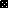 